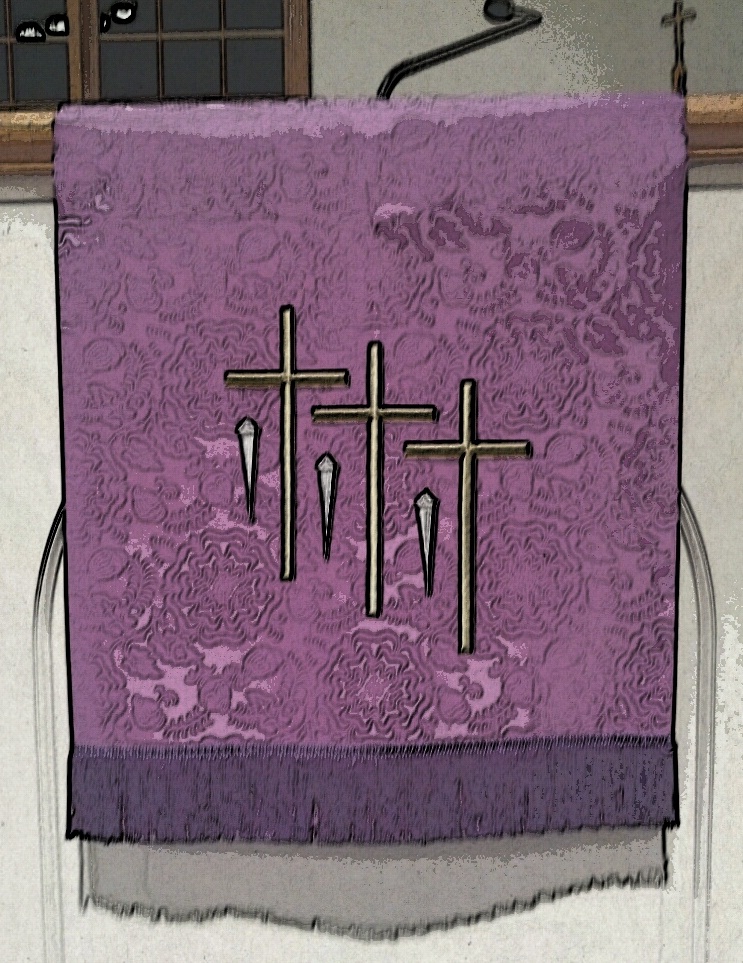 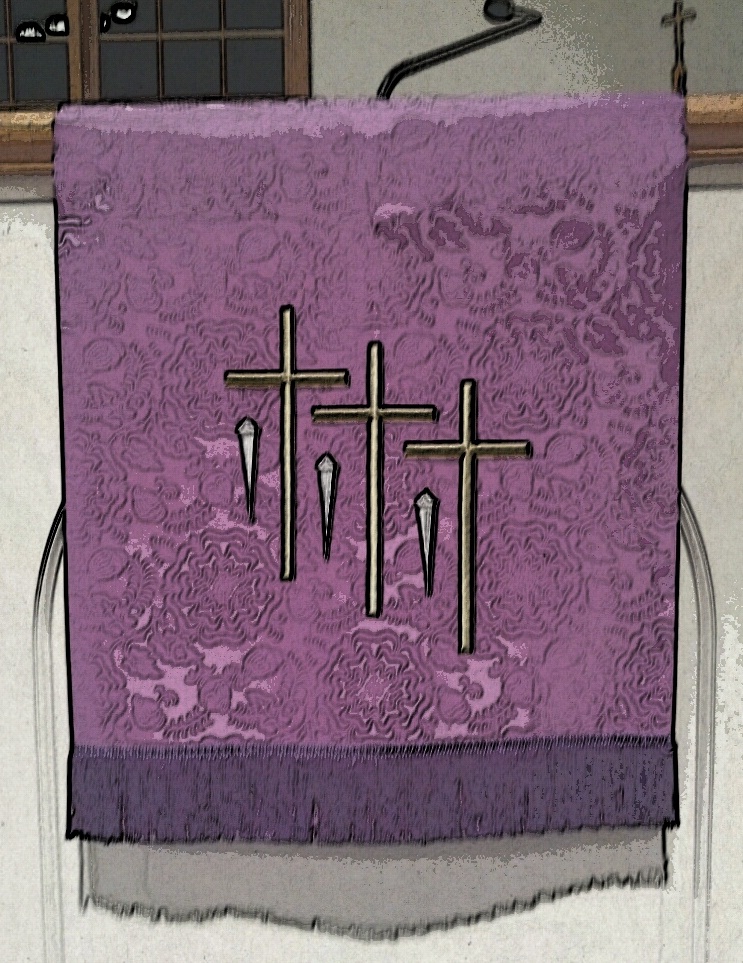 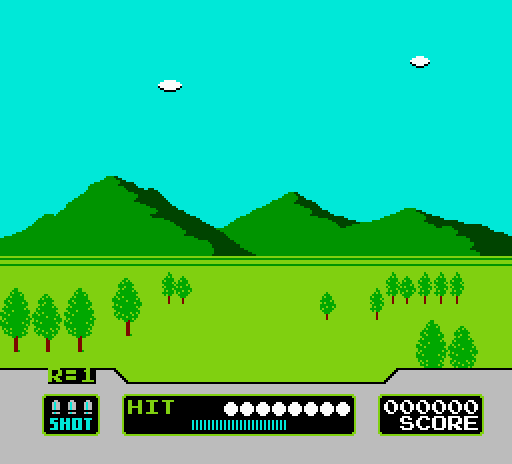 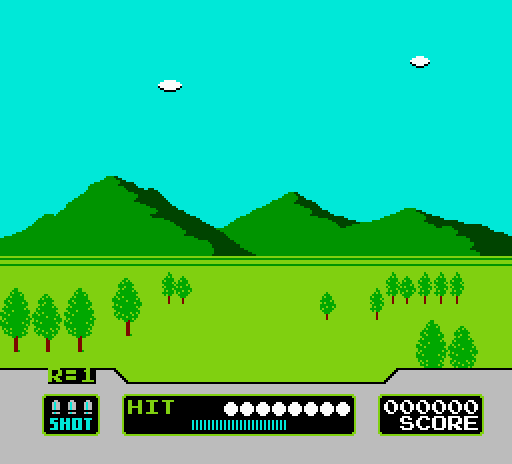 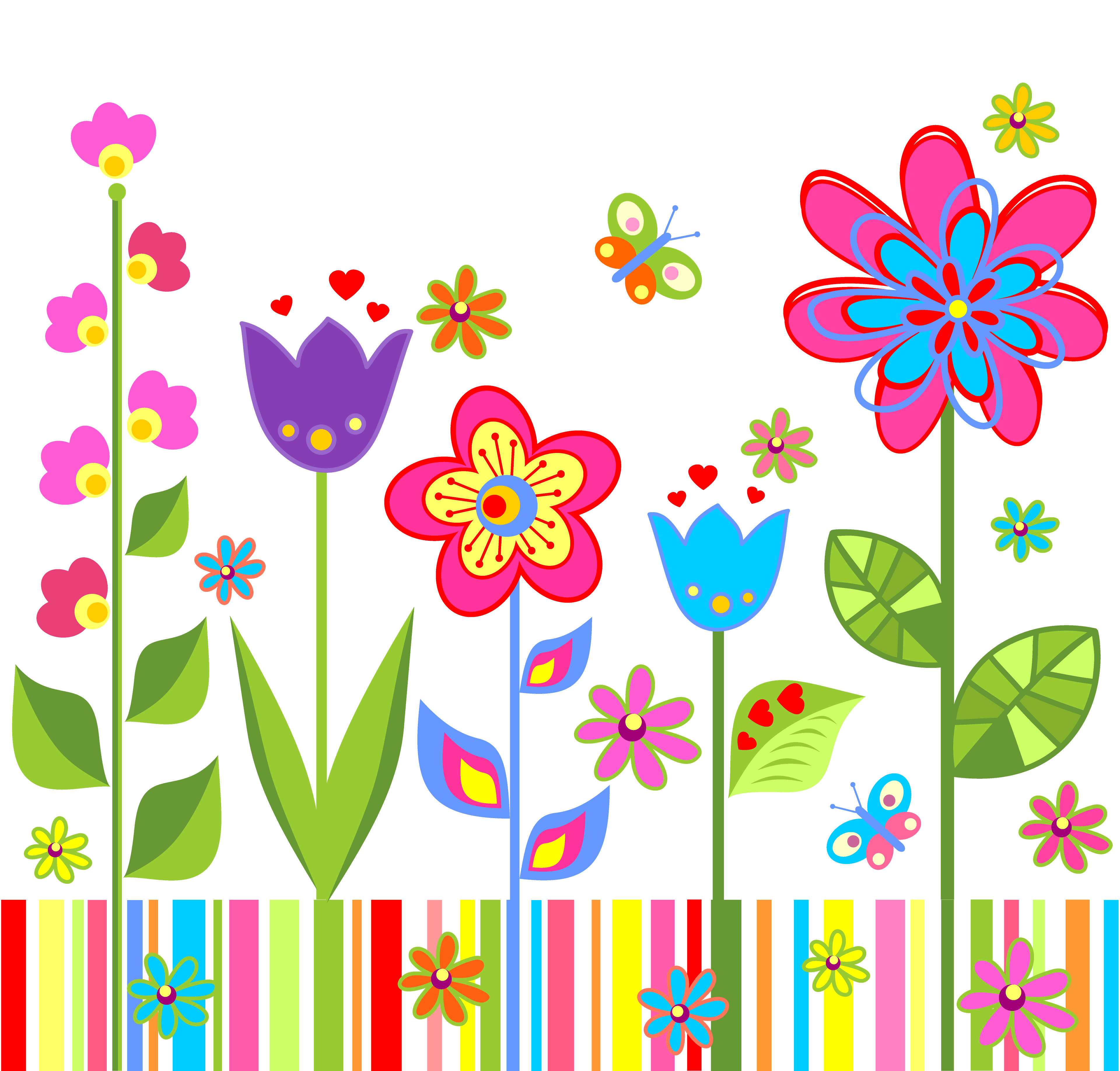 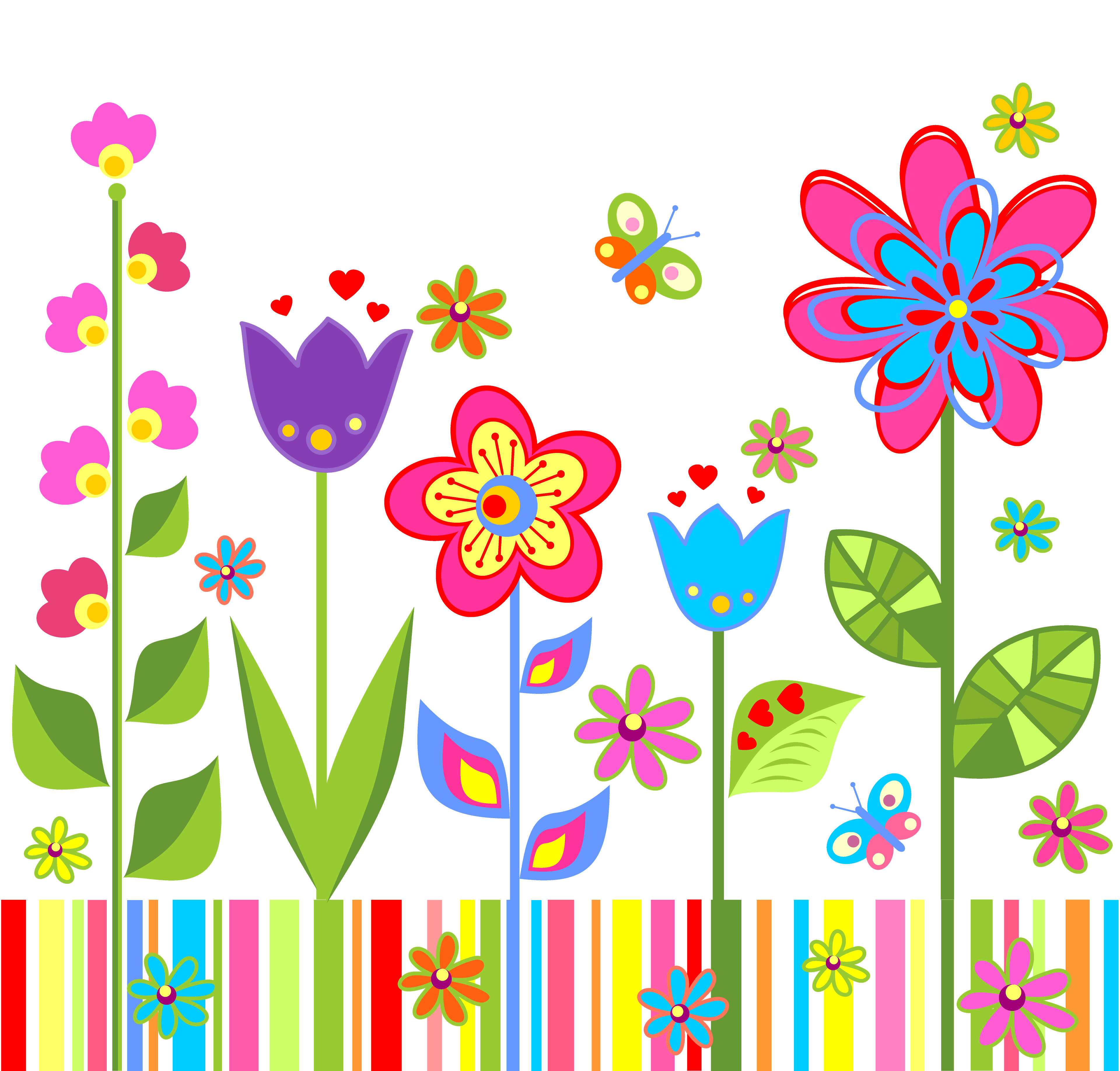 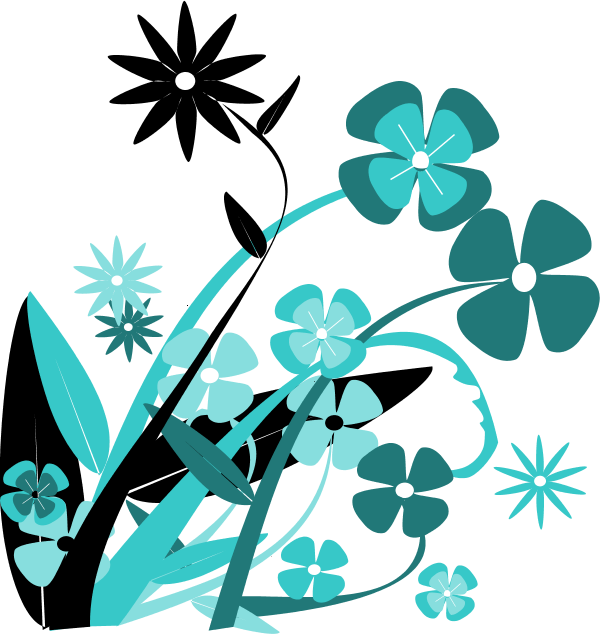 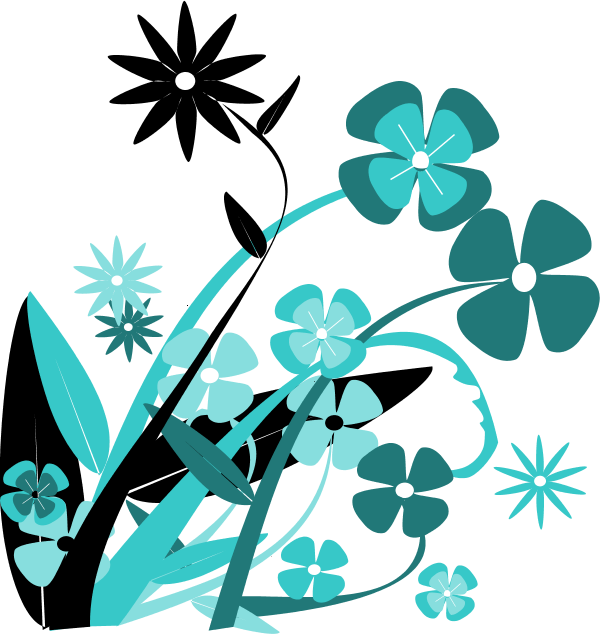 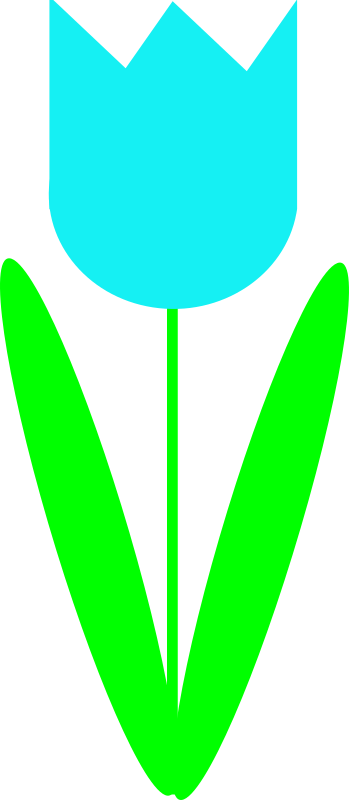 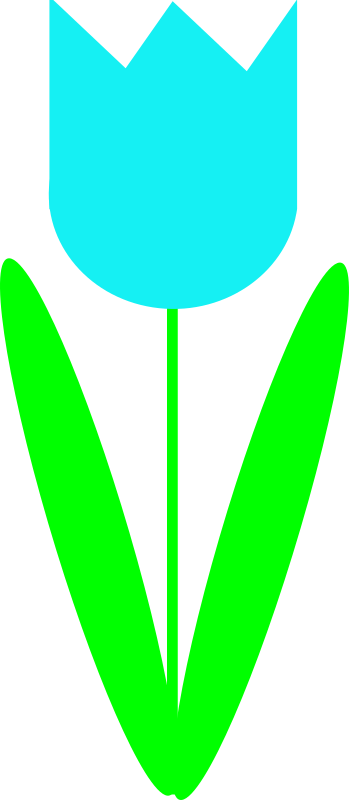 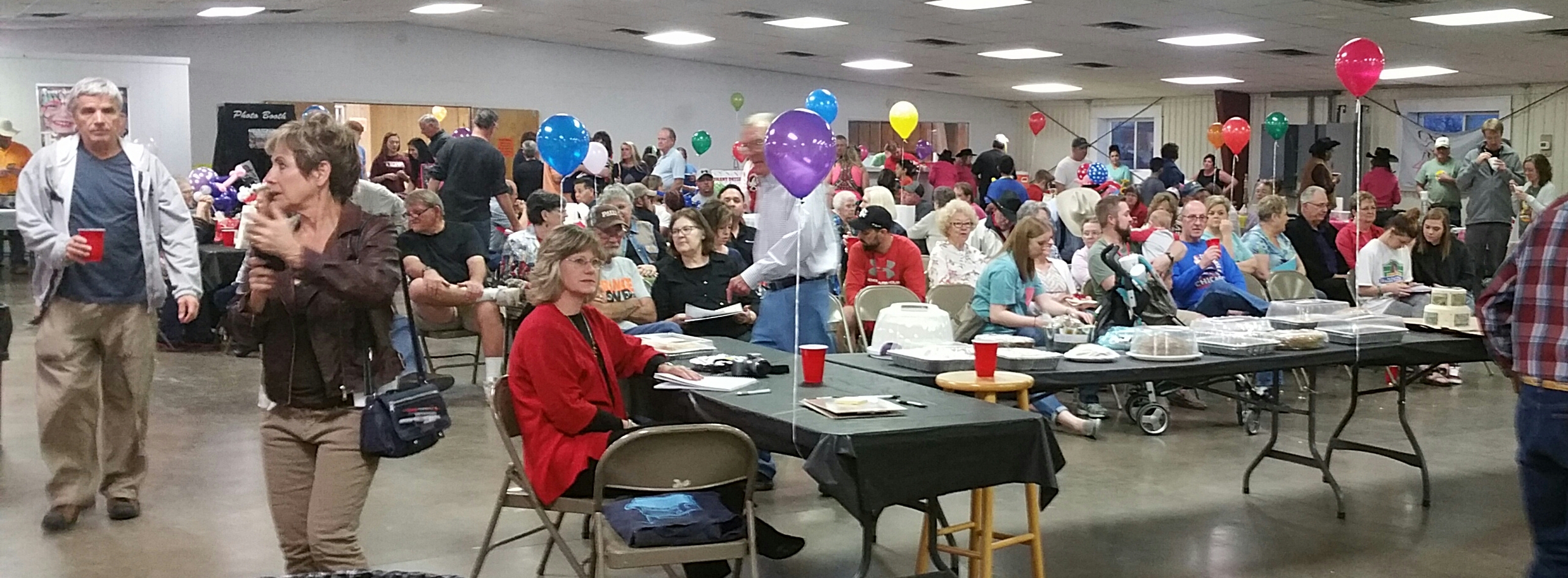 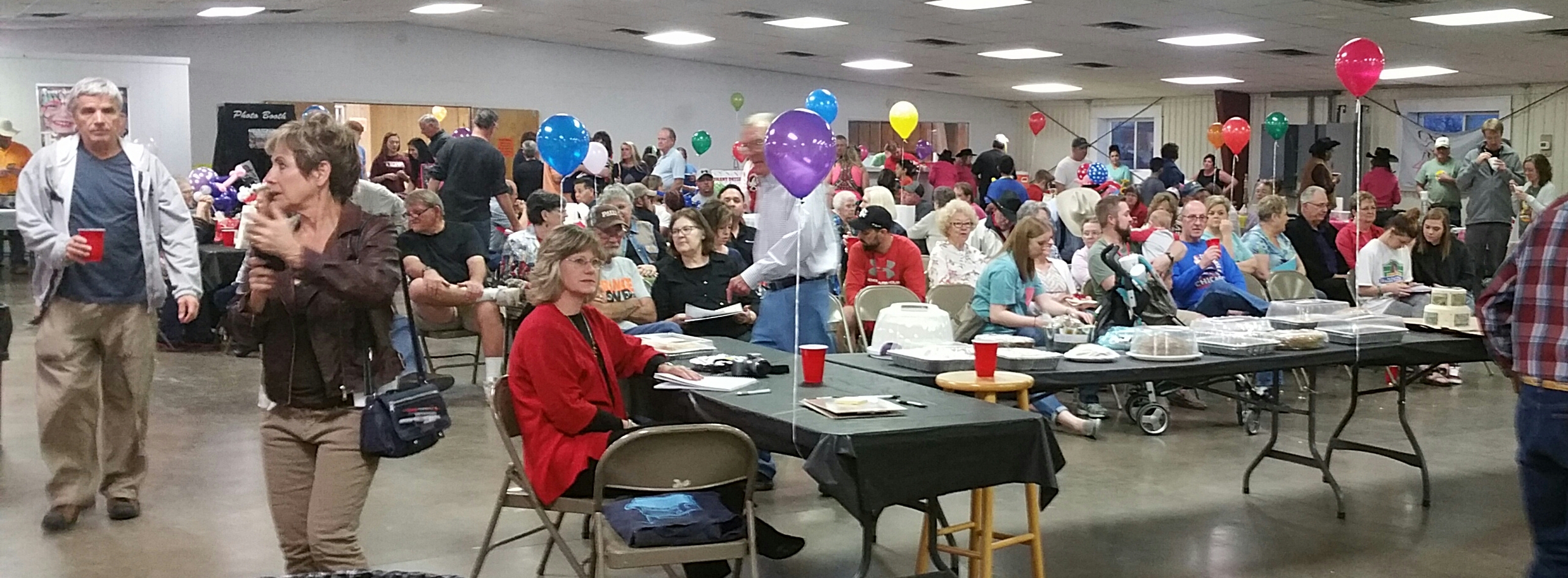 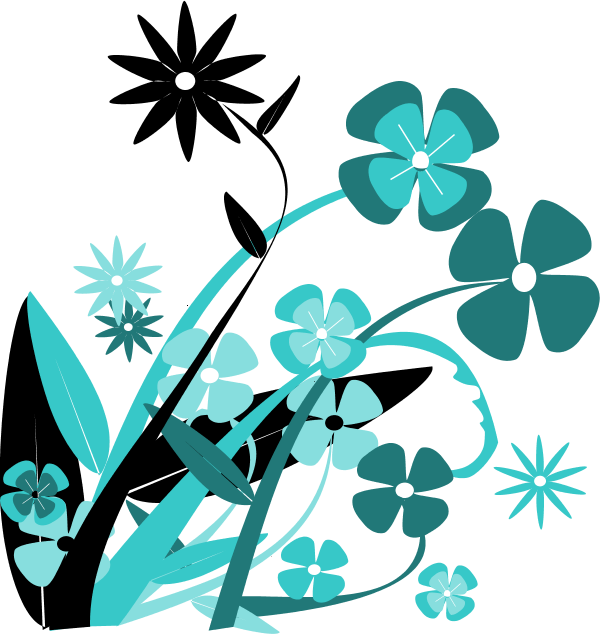 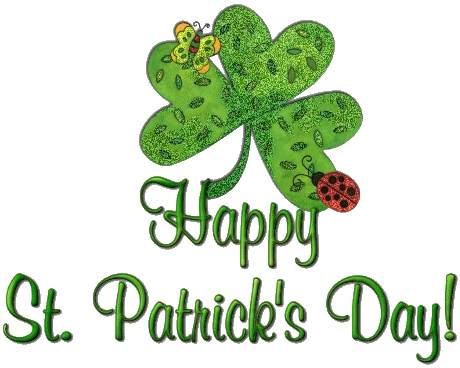 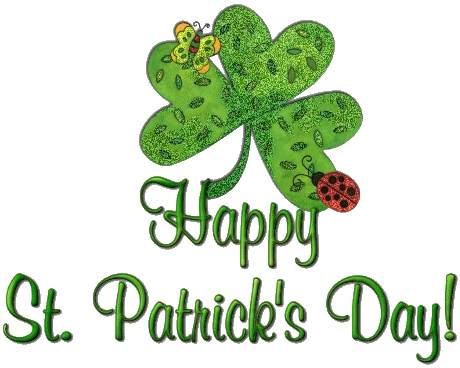 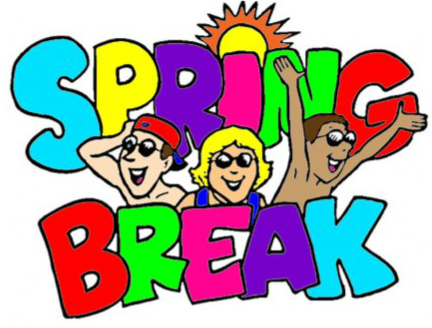 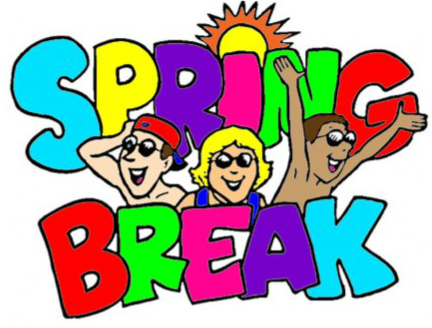 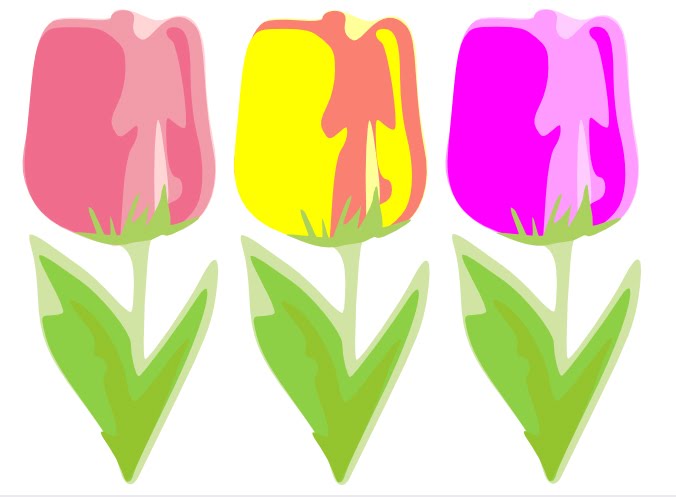 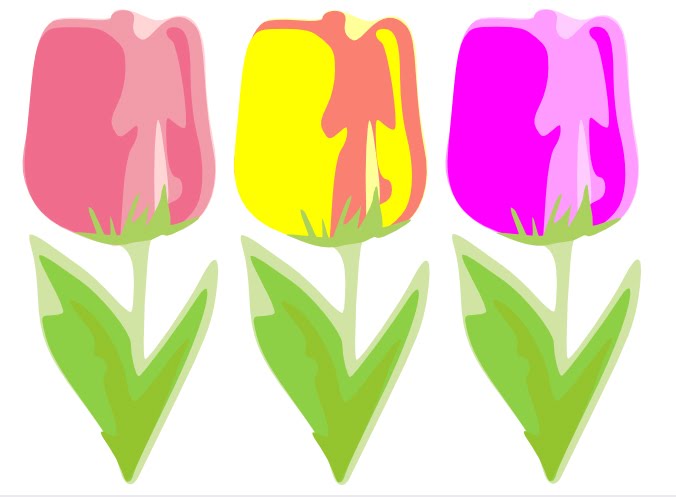 MarchMarchMarchMarchMarchMarchMarchSMTWTFS123456789101112Daylight Saving Begins1314151617St. Patrick’s Day181920         First Day of      Spring2122232425262728293031